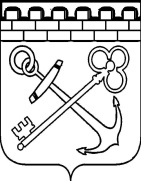 АДМИНИСТРАЦИЯ ЛЕНИНГРАДСКОЙ ОБЛАСТИКОМИТЕТ ЛЕНИНГРАДСКОЙ ОБЛАСТИ	 ПО ТРАНСПОРТУПРИКАЗот _____________                                                                № ____________О порядке организации и проведения открытых конкурсов на право получения свидетельства об осуществлении перевозок по одному или нескольким межмуниципальным и смежным межрегиональным маршрутам регулярных перевозок по нерегулируемым тарифам на территории Ленинградской областиВ целях реализации областного закона Ленинградской области от 28.12.2015 года №145-оз «Об организации регулярных перевозок пассажиров и багажа автомобильным транспортом в Ленинградской области», руководствуясь пунктом 3.11 Положения о Комитете Ленинградской области по транспорту, утвержденного постановлением Правительства Ленинградской области от 09 ноября 2020 года № 726 «О переименовании управления Ленинградской области по транспорту, об утверждении положения о Комитете Ленинградской области по транспорту и признании утратившими силу отдельных постановлений правительства Ленинградской области»:Утвердить положение о порядке организации и проведения открытых конкурсов на право получения свидетельства об осуществлении перевозок по одному или нескольким межмуниципальным и смежным межрегиональным маршрутам регулярных перевозок по нерегулируемым тарифам на территории Ленинградской области (далее – открытые конкурсы) согласно приложению 1 к настоящему приказу.Утвердить состав комиссии по проведению открытых конкурсов в составе согласно приложению 2 к настоящему приказу.Приказ управления Ленинградской области по транспорту от 20 мая 2020 года № 18 «О порядке организации и проведения открытых конкурсов на право получения свидетельства об осуществлении перевозок по одному или нескольким межмуниципальным и смежным межрегиональным маршрутам регулярных перевозок по нерегулируемым тарифам на территории Ленинградской области» признать утратившим силу.Контроль за выполнением настоящего приказа оставляю за собой.Председатель Комитета 						   М.С. ПрисяжнюкПриложение 1к приказу Комитета Ленинградской областипо транспорту от    «___» __________ 2021 г. № ____Положениео порядке организации и проведения открытых конкурсов на право получения свидетельства об осуществлении перевозок по одному или нескольким межмуниципальным и смежным межрегиональным маршрутам регулярных перевозок по нерегулируемым тарифам на территории Ленинградской областиОбщие положенияНастоящее Положение разработано в соответствии с Федеральным законом от 13 июля 2015 года № 220-ФЗ «Об организации регулярных перевозок пассажиров и багажа автомобильным транспортом и городским наземным электрическим транспортом в Российской Федерации и о внесении изменений в отдельные законодательные акты Российской Федерации», областным законом Ленинградской области от 28 декабря 2015 года № 145-оз «Об организации регулярных перевозок пассажиров и багажа автомобильным транспортом в Ленинградской области» (далее - областной закон) и определяет порядок организации и проведения открытого конкурса на право получения свидетельства об осуществлении перевозок по одному или нескольким межмуниципальным и смежным межрегиональным маршрутам регулярных перевозок по нерегулируемым тарифам на территории Ленинградской области (далее - открытый конкурс).Для целей настоящего Положения используются следующие понятия:	комиссия - комиссия по проведению открытых конкурсов на право получения свидетельства об осуществлении перевозок по одному или нескольким межмуниципальным и смежным межрегиональным маршрутам регулярных перевозок по нерегулируемым тарифам на территории Ленинградской области.	открытый конкурс – открытый конкурс на право получения свидетельства об осуществлении перевозок по одному или нескольким межмуниципальным и смежным межрегиональным маршрутам регулярных перевозок по нерегулируемым тарифам на территории Ленинградской области.	конкурсная документация - документация, содержащая  требования к юридическим лица, индивидуальным предпринимателям или участниками договора простого товарищества, желающим осуществлять перевозки по маршруту регулярных перевозок и (или) группе маршрутов регулярных перевозок по нерегулируемым тарифам, выставляемых на открытый конкурс, требования к содержанию и форме заявки, информацию о порядке, месте, датах начала и окончания срока подачи заявок, порядке и сроке отзыва заявок или внесения изменений в заявки, формах и порядке предоставления участникам открытого конкурса разъяснения положений конкурсной документации, месте, порядке, дате и времени вскрытия конвертов с заявками, а также критериях оценки заявок; 	перевозчик - юридическое лицо, индивидуальный предприниматель или участник договора простого товарищества, желающие осуществлять перевозки по маршруту регулярных перевозок и (или) группе маршрутов регулярных перевозок по нерегулируемым тарифам, выставляемых на открытый конкурс;	заявка - заявка на участие в открытом конкурсе;	лот - маршрут или группа маршрутов, выставляемых на открытый конкурс;	маршруты регулярных перевозок - смежные межрегиональные и межмуниципальные маршруты Ленинградской области по нерегулируемым тарифам, установленные приказами управления Ленинградской области по транспорту от 04.04.2017 года № 17 «Об установлении смежных межрегиональных автобусных маршрутов регулярных перевозок Ленинградской области в сообщении с городом федерального значения Санкт-Петербургом» и № 18 «Об установлении межмуниципальных автобусных маршрутов регулярных перевозок в Ленинградской области»;	регулярные перевозки по нерегулируемым тарифам - регулярные перевозки, осуществляемые с применением тарифов, установленных перевозчиком;	организатор конкурса - Комитет Ленинградской области по транспорту. Комитет является организатором открытого конкурса;	претендент – Претендент на участие в открытом конкурсе – юридическое лицо, индивидуальный предприниматель или участник договора простого товарищества, подавший организатору открытого конкурса заявку на участие в открытом конкурсе;	участник открытого конкурса – юридическое лицо, индивидуальный предприниматель или участник договора простого товарищества, удовлетворяющий требованиям Федерального закона № 220-ФЗ, и допущенный Комиссией к участию в открытом конкурсе;	победитель открытого конкурса - участник открытого конкурса, заявке которого в соответствии со шкалой для оценки критериев, по которым осуществляется оценка и сопоставление заявок, утвержденной приказом Комитета, начислено наибольшее количество баллов;	официальный сайт - страница Комитета Ленинградской области по транспорту на официальном портале Администрации Ленинградской области в информационно-телекоммуникационной сети Интернет: http://transport.lenobl.ru/.	Понятия «регулярные перевозки», «маршрут регулярных перевозок» используются в значениях, указанных в Федеральном законе от 08.11.2007 года № 259-ФЗ «Устав автомобильного транспорта и городского наземного электрического транспорта».Понятия «межмуниципальный маршрут регулярных перевозок», «смежный межрегиональный маршрут регулярных перевозок», «свидетельство об осуществлении перевозок по маршруту регулярных перевозок», «карта маршрута регулярных перевозок», «участники договора простого товарищества», «уполномоченный участник договора простого товарищества» используются в значениях, указанных в Федеральном законе № 220-ФЗ.Иные понятия используются в настоящем Положении в значении, установленном действующим законодательством РФ и Ленинградской области.Комитет организует открытый конкурс, по результатам которого Победителю выдается свидетельство об осуществлении перевозок по маршруту регулярных перевозок (далее - Свидетельство) и карты маршрута регулярных перевозок (далее – Карты), предоставляющие право осуществления регулярных перевозок на маршруте регулярных перевозок Ленинградской области по нерегулируемому тарифу. 	Свидетельство и Карты выдаются в течение десяти дней со дня проведения открытого конкурса (подписания протокола рассмотрения, оценки и сопоставления заявок) на срок не менее чем пять лет.Проведение открытого конкурса направлено на определение юридических лиц, индивидуальных предпринимателей и участников договора простого товарищества, которые могут обеспечить: 	- наиболее безопасные условия перевозки пассажиров и багажа;		- повышение качества транспортного обслуживания;	- удовлетворение потребности населения в сфере пассажирских перевозок.Установленный в настоящем Положении порядок в равной мере распространяется на юридических лиц, индивидуальных предпринимателей и участников договора простого товарищества, желающих осуществлять перевозки пассажиров и багажа по межмуниципальным и смежным межрегиональным маршрутам регулярных перевозок по нерегулируемым тарифам на территории Ленинградской области.Требования к осуществлению перевозок по одному или нескольким межмуниципальным маршрутам регулярных перевозок по нерегулируемым тарифам на территории Ленинградской области устанавливаются постановлением Правительства Ленинградской области от 24 октября 2017 года № 429 «Об утверждении требований к юридическим лицам, индивидуальным предпринимателям, участникам договора простого товарищества, осуществляющим регулярные перевозки по межмуниципальным маршрутам регулярных перевозок по нерегулируемым тарифам на территории Ленинградской области».Конкурсная документацияКонкурсная документация утверждается председателем комиссии – председателем Комитета.Конкурсная документация должна содержать следующие положения:- сведения об организаторе открытого конкурса; - предмет открытого конкурса;- порядок внесения изменений в конкурсную документацию;- порядок отказа от проведения открытого конкурса; - порядок разъяснения положений конкурсной документации;- порядок подготовки заявок, включая требования к оформлению заявок;- порядок подачи заявок, изменения и отзыва заявок;- порядок вскрытия конвертов с заявками;- основания для отказа в допуске к участию в открытом конкурсе; - порядок и сроки рассмотрения, оценки и сопоставления заявок;- критерии оценки заявок;- порядок выдачи свидетельства и карт по результатам проведения открытого конкурса;- требования к осуществлению регулярных перевозокКомитет обеспечивает размещение информации об открытом конкурсе на официальном сайте  в информационно-телекоммуникационной сети «Интернет» не менее чем за тридцать дней до дня вскрытия конвертов с заявками и одновременно с публикацией извещения о проведении открытого конкурса и обеспечивает доступ к размещенной информации о конкурсной документации на безвозмездной основе.Проведение открытого конкурсаОткрытый конкурс проводится в соответствии с настоящим Положением и конкурсной документацией.Открытый конкурс проводится по лотам.Организатор открытого конкурса осуществляет следующие функции: - организует публикацию конкурсной документации и извещения о проведении открытого конкурса на официальном сайте в информационно-телекоммуникационной сети «Интернет»;- принимает и регистрирует заявки на участие в открытом конкурсе;- дает разъяснения положений конкурсной документации;- публикует информацию о вскрытии конвертов с заявками и об итогах открытого конкурса на официальном сайте в информационно-телекоммуникационной сети «Интернет»;Извещение о проведении открытого конкурса опубликовывается организатором открытого конкурса на официальном сайте в информационно-телекоммуникационной сети «Интернет» не менее чем за тридцать дней до дня вскрытия конвертов с заявками.В извещении о проведении открытого конкурса должны быть указаны следующие сведения:- наименование, место нахождения, почтовый адрес и адрес электронной почты, номер контактного телефона организатора открытого конкурса;- предмет открытого конкурса;- место, даты начала и окончания подачи заявок;- место, дата и время вскрытия конвертов с заявками на участие в открытом конкурсе, а также место и дата рассмотрения таких заявок и подведения итогов открытого конкурса.Комитет вправе внести изменения в извещение или конкурсную документацию не позднее, чем за пять дней до дня окончания подачи заявок на участие в открытом конкурсе. В течение пяти дней со дня принятия решения о внесении изменений в извещение или в конкурсную документацию такие изменения опубликовываются организатором открытого конкурса на официальном сайте в информационно-телекоммуникационной сети «Интернет.При этом срок подачи заявок на участие в открытом конкурсе должен быть продлен таким образом, чтобы со дня опубликования и (или) размещения изменений, внесенных в извещение о проведении открытого конкурса, до даты окончания подачи заявок на участие в открытом конкурсе этот срок составлял не менее чем двадцать дней.Для участия в открытом конкурсе претендент подает в указанный в извещении о проведении открытого конкурса срок заявку по форме, установленной конкурсной документацией.Претендент подает заявку в письменной форме в запечатанном конверте. На конверте указывается наименование открытого конкурса, на участие в котором подается данная заявка. Не допускается указывать на таком конверте наименование участника открытого конкурса (для юридического лица) или фамилию, имя, отчество (для физического лица, зарегистрированного в качестве индивидуального предпринимателя и участников договора простого товарищества).Заявка представляется в порядке и способом, которые указаны в конкурсной документации.Конверт с заявкой, полученный по истечении срока подачи заявок, не вскрывается и возвращается.Конверты с заявками вскрываются Комиссией в срок, указанный в извещении о проведении открытого конкурса, в присутствии претендентов, пожелавших принять в этом участие.Наименование (для юридического лица), фамилия, имя, отчество (для физического лица, зарегистрированного в качестве индивидуального предпринимателя, участника договора простого товарищества), адрес, объявляются лицам, присутствующим при вскрытии конвертов с заявками, и заносятся в протокол вскрытия конвертов с заявками.Комиссия не допускает претендента к участию в открытом конкурсе в случаях:- если претендент не соответствует требованиям (одному из требований) к участникам открытого конкурса, установленным статьей 23 Федерального закона № 220-ФЗ; - заявка подана по истечении срока приема заявок, указанного в извещении о проведении открытого конкурса;- заявка (входящие в ее состав документы) не соответствует требованиям (одному из требований) к содержанию заявки, форме и составу заявки, установленным конкурсной документацией, и предмету открытого конкурса;- в заявке (входящих в ее состав документах) указаны недостоверные сведения.Комиссия  оценивает и сопоставляет заявки для определения победителя открытого конкурса по каждому лоту в соответствии с критериями, утвержденными приказом Комитета. Победитель определяется по каждому лоту отдельно. Каждой заявке на участие в открытом конкурсе присваивается порядковый номер в порядке уменьшения количества баллов, присвоенных в результате ее оценки. То есть, заявке на участие в открытом конкурсе, получившей наибольшее количество баллов, присваивается первый номер. Победителем становится участник, чьей заявке по результатам открытый конкурса присвоен первый номер.В случае, если заявкам нескольких участников открытого конкурса присвоен первый номер, победителем открытого конкурса признается тот участник открытого конкурса, заявка которого получила высшую оценку по сумме критериев «Количество дорожно-транспортных происшествий, повлекших за собой человеческие жертвы или причинение вреда здоровью граждан и произошедших по вине юридического лица, индивидуального предпринимателя, участников договора простого товарищества или их работников в течение года, предшествующего дате размещения извещения о проведении открытого конкурса на официальном сайте организатора открытого конкурса в информационно-телекоммуникационной сети «Интернет»» и «Опыт осуществления регулярных перевозок юридическим лицом, индивидуальным предпринимателем, участниками договора простого товарищества», установленных в шкале оценки критерием заявок, утвержденной приказом Комитета.Если высшую оценку по сумме вышеуказанных критериев получили несколько этих заявок, победителем открытого конкурса признается тот участник открытого конкурса, заявке которого соответствует лучшее значение критерия «Максимальный срок эксплуатации транспортных средств, предлагаемых юридическим лицом, индивидуальным предпринимателем, участниками договора простого товарищества для осуществления регулярных перевозок в течение срока действия свидетельства об осуществлении перевозок по маршруту регулярных перевозок», установленного в шкале для оценки критериев заявок, утвержденной приказом Комитета, а при отсутствии такого участника - участник открытого конкурса, заявке которого соответствует лучшее значение критерия «Влияющие на качество перевозок характеристики транспортных средств, предлагаемых юридическим лицом, индивидуальным предпринимателем или участниками договора простого товарищества для осуществления регулярных перевозок», установленного в шкале для оценки критериев заявок, утвержденной приказом Комитета. В случае, если открытый конкурс признан несостоявшимся и только один претендент, подавший заявку, признан участником открытого конкурса, Комитет в течение десяти дней со дня подписания протокола рассмотрения, оценки и сопоставления заявок обязано выдать такому участнику Свидетельство и Карты.В случаях, если открытый конкурс признан несостоявшимся в связи с тем, что по окончании срока подачи заявок на участие в открытом конкурсе не было подано ни одной заявки или по результатам рассмотрения заявок на участие в открытом конкурсе все такие заявки были признаны не соответствующими требованиям конкурсной документации, Комитет вправе принять решение о повторном проведении открытого конкурса или об отмене предусмотренного конкурсной документацией маршрута регулярных перевозок.Выдача Свидетельства и Карт по результатам проведения открытого конкурса. По результатам открытого конкурса Свидетельство и Карты выдаются организатором открытого конкурса на срок не менее чем пять лет в течение 10 (Десяти) календарных дней со дня подтверждения участником открытого конкурса наличия у него транспортных средств, предусмотренных его заявкой на участие в открытом конкурсе. В случае, если победитель открытого конкурса отказался от права на получение хотя бы одного Свидетельства или не смог подтвердить наличие у него транспортных средств, предусмотренных его заявкой на участие в открытом конкурсе, право на получение Свидетельств по данным маршрутам предоставляется участнику открытого конкурса, заявке на участие в открытом конкурсе которого присвоен второй номер. В случае отказа от получения Свидетельства и Карт победителем открытого конкурса и участником открытого конкурса, заявке которого присвоен второй номер, открытый конкурс объявляется несостоявшимся и проводится повторно.Организация работы КомиссииФункции Комиссии по проведению открытого конкурса:Разработка конкурсной документации и изменений к конкурсной документации.Вскрытие конвертов с заявками непосредственно после окончания срока подачи заявок в присутствии претендентов, которые пожелают принять в этом участие. Проверка достоверности представленной претендентами информации. Рассмотрение претендентов на соответствие требованиям, установленным статьей 23 Федерального закона № 220-ФЗ;Рассмотрение заявок на предмет их соответствия конкурсной документации.Принятие решений о допуске претендентов к участию в открытом конкурсе.5.1.7. Оценка и сопоставление заявок и принятие решения о признании участника открытого конкурса победителем открытого конкурса в соответствии с настоящим Положением и конкурсной документацией.Комиссия имеет право:Утверждать порядок своей работы в части, не урегулированной настоящим Положением, и вносить в него изменения.Запрашивать в установленном порядке у органов государственной власти, органов местного самоуправления в Ленинградской области и иных организаций необходимые материалы по вопросам организации и проведения открытых конкурсов.Привлекать экспертов и специалистов, а также создавать рабочие группы для обеспечения своей деятельности.Комиссия обязана обеспечивать конфиденциальность информации, содержащейся в заявках и иных документах претендентов (участников открытого конкурса), в соответствии с действующим законодательством РФ. Члены Комиссии обязаны присутствовать на каждом заседании Комиссии.Комиссию возглавляет председатель. В период отсутствия председателя Комиссии его обязанности исполняет заместитель председателя Комиссии либо один из членов Комиссии (в случае отсутствия заместителя председателя Комиссии), которому решением председателя Комиссии переданы соответствующие полномочия. Заседания Комиссии правомочны, если на них присутствует не менее половины установленного числа ее членов. В случае невозможности присутствия на заседании члена Комиссии передача его полномочий другому лицу не допускается.Решения Комиссии принимаются простым большинством голосов присутствующих на заседании членов Комиссии. В случае их равенства председательствующий на заседании Комиссии имеет право решающего голоса.Секретарь Комиссии права голоса не имеет.Председательствующий на заседании Комиссии: - оглашает повестку дня заседания Комиссии; - предоставляет слово для выступлений;- ставит на голосование предложения членов Комиссии и проекты принимаемых решений;- подводит итоги голосования и оглашает принятые решения Комиссии;- поддерживает порядок и обеспечивает выполнение настоящего Положения в ходе заседаний;- подписывает протоколы заседаний Комиссии.Секретарь Комиссии ведет протоколы заседаний комиссий, где в обязательном порядке фиксирует:- утвержденную повестку дня заседания Комиссии; - фамилии и инициалы членов Комиссии, присутствующих на заседании; - фамилию и инициалы председательствующего на заседании Комиссии; - фамилии и инициалы лиц, выступивших по повестке дня заседания Комиссии;- краткое содержание выступлений;- результаты голосований и решения, принимаемые Комиссией.Наименование (для юридического лица), фамилия, имя, отчество (для физического лица, зарегистрированного в качестве индивидуального предпринимателя и участника договора простого товарищества), адрес и условия заявки каждого претендента после вскрытия конвертов заносятся в протокол вскрытия конвертов с заявками.Условия заявки каждого участника открытого конкурса оцениваются членами Комиссии в срок, установленный извещением о проведении открытого конкурса, и после принятия решения о результатах открытого конкурса заносятся в протокол рассмотрения, оценки и сопоставления заявок.Протоколы заседания Комиссии оформляются в течение 3 (трех) рабочих дней, подписываются председательствующим на заседании Комиссии, секретарем Комиссии и всеми присутствовавшими на заседании членами Комиссии. Протоколы подлежат размещению на официальном сайте в информационно-телекоммуникационной сети «Интернет».Протоколы заседания Комиссии сдаются на ответственное хранение секретарю Комиссии.Член Комиссии имеет право:- знакомиться со всеми представленными на рассмотрение Комиссии документами;- выступать в соответствии с порядком ведения заседания Комиссии;- проверять правильность протокола, в том числе правильность отражения в протоколе содержания выступлений.Приложение 2к приказу Комитета Ленинградской областипо транспорту от    «___» __________ 2021 г. № ____СОСТАВКОМИССИИ ПО ПРОВЕДЕНИЮ ОТКРЫТЫХ КОНКУРСОВ НА ПРАВО ПОЛУЧЕНИЯ СВИДЕТЕЛЬСТВА ОБ ОСУЩЕСТВЛЕНИИ ПЕРЕВОЗОК ПО ОДНОМУ ИЛИ НЕСКОЛЬКИМ МЕЖМУНИЦИПАЛЬНЫМ И СМЕЖНЫМ МЕЖРЕГИОНАЛЬНЫМ МАРШРУТАМ РЕГУЛЯРНЫХ ПЕРЕВОЗОК ПО НЕРЕГУЛИРУЕМЫМ ТАРИФАМ НА ТЕРРИТОРИИ ЛЕНИНГРАДСКОЙ ОБЛАСТИПредседатель конкурсной комиссии:Председатель Комитета Ленинградской области по транспортуЗаместитель председателя конкурсной комиссии:Заместитель председателя Комитета Ленинградской области по транспорту (по должности)Члены Конкурсной комиссии:Начальник отдела организации перевозок (по должности)Консультант сектора автомобильных перевозок отдела организации перевозок (по должности)  Начальник организационно-правового сектора(по должности)Ведущий специалист отдела организации перевозок(по должности)Секретарь Комиссии:Ведущий специалист сектора автомобильных перевозок отдела организации перевозок(по должности)